В целях приведения документа в соответствие с действующим законодательством Российской Федерации п о с т а н о в л я ю:Внести изменения в приложения №1, №3 к постановлению и. о. главы от 20.01.2021 года №01-03-16/1 «Об утверждении сводного перечня первоочередных муниципальных услуг, предоставляемых в электронном виде и перечня муниципальных услуг, предоставляемых муниципальным образованием «Ленский район», а также муниципальными учреждениями»:Приложение №1 добавить п. 17,18,19.20,21,22,23,24,25,26,27,28,29,30,31,32,33 следующего содержания:Исключить в приложении №3 пункты 8,12,13,16,17.Пункты 9,10,11,14,15,18,19,20,21,22.23,24 считать соответственно пунктами 8,9,10,11,12,13,14,15,16,17,18,19.2. Главному специалисту управления делами (Иванская Е.С.) опубликовать настоящее постановление в средствах массовой информации и разместить на официальном сайте администрации муниципального образования «Ленский район».3. Контроль исполнения настоящего постановления оставляю за собой.И.о. главы                                                                                    Е.С. Каражеляско   Муниципальное образование«ЛЕНСКИЙ РАЙОН»Республики Саха (Якутия)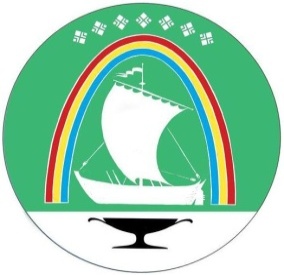 Саха Өрөспүүбүлүкэтин «ЛЕНСКЭЙ ОРОЙУОН» муниципальнайтэриллиитэПОСТАНОВЛЕНИЕ                  УУРААХг. Ленск                      Ленскэй кот «05» __августа__2021 года                                      № __01-03-476/1___от «05» __августа__2021 года                                      № __01-03-476/1___О внесении изменений в постановление и. о. главы от 20.01.2021 года №01-03-16/117Выдача акта освидетельствования проведения основных работ по строительству (реконструкции) объекта индивидуального жилищного строительства с привлечением средств материнского (семейного) капитала Отдел архитектуры и градостроительства администрации муниципального образования «Ленский район»18Прием уведомлений о планируемом сносе объекта капитального строительства и уведомлений о завершении сноса объекта капитального строительстваОтдел архитектуры и градостроительства администрации муниципального образования «Ленский район»19Выдача разрешений на право вырубки зеленых насажденийОтдел архитектуры и градостроительства администрации муниципального образования «Ленский район»20Предоставление разрешения на осуществление земляных работОтдел архитектуры и градостроительства администрации муниципального образования «Ленский район»21Принятие решения о подготовке, утверждении документации по планировке территории (проекта планировки и (или) проекта межеванияОтдел архитектуры и градостроительства администрации муниципального образования «Ленский район»22Согласование переустройства и (или) перепланировки помещенияОтдел архитектуры и градостроительства администрации муниципального образования «Ленский район»23Признание садового дома жилым домом и жилого дома садовым домомОтдел архитектуры и градостроительства администрации муниципального образования «Ленский район»24Согласование перевода жилого помещения в нежилое или нежилого помещения в жилоеОтдел архитектуры и градостроительства администрации муниципального образования «Ленский район»25«МКУ «Муниципальный архив» муниципального образования «Ленский район»26Выдача разрешения на использование земель или земельного участка, которые находятся в государственной или муниципальной собственности, без предоставления земельных участков и установления сервитута, публичного сервитутаМКУ «Комитет имущественных отношений» муниципального образования «Ленский район»27Предоставление земельных участков из земель, находящихся в муниципальной собственности, или государственная собственность на которые не разграничена, расположенных на межселенных территориях муниципального образования «Ленский район» Республики Саха (Якутия), на аукционахМКУ «Комитет имущественных отношений» муниципального образования «Ленский район»28Установление сервитута (публичного сервитута) в отношении земельного участка, находящегося в государственной или муниципальной собственностиМКУ «Комитет имущественных отношений» муниципального образования «Ленский район»29МКУ «Комитет имущественных отношений» муниципального образования «Ленский район»30Перераспределение земель и (или) земельных участков, находящихся в государственной или муниципальной собственности, и земельных участков, находящихся в частной собственностиМКУ «Комитет имущественных отношений» муниципального образования «Ленский район»31, реализующих основную образовательную программу дошкольного образования МО «Ленский район»МКУ «Районное управление образования» муниципального образования «Ленский район»32Организация отдыха детей в каникулярное времяМКУ «Районное управление образования» муниципального образования «Ленский район»33Предоставление недвижимого имущества, находящегося в муниципальной собственности, арендуемого субъектами малого и среднего предпринимательства при реализации ими преимущественного права на приобретение арендуемого имущества в собственностьМКУ «Комитет имущественных отношений» муниципального образования «Ленский район»